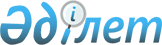 О Бозумбаеве К. А.Указ Президента Республики Казахстан от 31 марта 2024 года № 510
      Назначить Бозумбаева Каната Алдабергеновича Заместителем Премьер-Министра Республики Казахстан, освободив от ранее занимаемой должности. 
					© 2012. РГП на ПХВ «Институт законодательства и правовой информации Республики Казахстан» Министерства юстиции Республики Казахстан
				
      Президент Республики Казахстан

К. Токаев 
